Name _____________________________________ Class _________ Date ________________Practice 4-5	Isosceles and Equilateral TrianglesFind the values of the variables.1.	2.	3.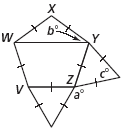 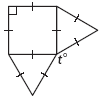 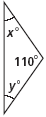 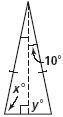 4.	5.	6. WXYZV is a regular polygon.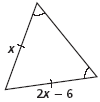 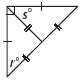 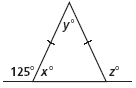 7.	8.	9.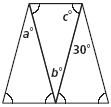 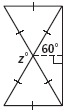 Find the values of x and y.20.				21.					22.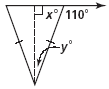 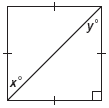 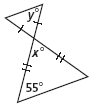 